Муниципальное автономное общеобразовательное учреждение«Средняя общеобразовательная школа № 15»Проект«Сказы доброго волшебника»Участники проектаРуководитель:Изместьева Е.В. – учитель начальных классовЦелевая группа:учащиеся 1 класса ВМасштаб проекта:краткосрочныйВид проекта:творческо-исследовательскийг.Губаха2014 г.Постановка проблемы, концептуальные основы проекта«Я открыл русской литературе целый край».П.П. Бажов.Родина…… Она у каждого своя. Для кого-то это целая страна, для кого-то это милый сердцу уголок - его родной город.   И сколько бы ни жил человек на земле, Родина для него одна. Воспитание патриотических чувств - задача каждого родителя и педагога. Начинать нужно с малого - с любви к родному городу, краю. Уральский край – богат своей историей, своими тайнами, своими мастерами да умельцами. Да, славится наш край своими писателями, да сказителями. Именно они рассказывают в своих произведениях о жизни нашего края, о его особенностях и традициях.Знакомство с творчеством наших писателей – это основа и фундамент для формирования знаний о родном крае. Павел Петрович Бажов написал много интересных сказов, в которых быль тесно переплетается с вымыслом. Он рассказал нам о жизни и быте жителей древнего Урала. Читая его произведения, мы окунаемся в необычный, удивительный мир.Но в силу сложившихся в стране обстоятельств, наши дети, большие и маленькие, сегодня редко посещают театр и почти не бывают в кино, мало читают. С грустью приходится констатировать: основным детским развлечением стали компьютерные игры, телевидение и DVD с американскими культовыми мультсериалами, уводящими сознание ребенка от образов собственных русских народных и литературных сказок. А ведь именно в них заложен витамин, так необходимый нравственному здоровью современным детям.Таким образом, проект «Сказы доброго волшебника» дает детям возможность познакомиться с творчеством П.П. Бажова.Цель проектаПриобщение детей к истокам культуры родного края, через знакомство с творчеством П.П. Бажовым.Задачи проектаПознакомить детей с творчеством уральского сказочника П. П. Бажова.Формировать у ребят читательскую компетентность.Развивать познавательную активность, интерес к культурному наследию русского народа, гордость за свою страну, не скудеющую талантами.Формировать навыки исследовательской деятельности, стимулировать к поиску дополнительной информации по теме.Развивать художественно-творческие способности в разных видах изобразительной деятельности.Воспитывать желание работать совместно для получения общего продукта.Стратегия и механизмы реализации проекта.Первый этап – подготовительный.Цель данного этапа: выявление проблемы.На данном этапе был разработан план реализации задуманного, который включал в себя знакомство детей и родителей с темой проекта. Объяснение его ценности и значимости для детей. Привлечение родителей к оформлению выставки в классе.Второй этап – обучающий.Цель данного этапа: повышение у учащихся компетенции по выбранной теме.Формы работы:Приобщение детей к истокам национальной культуры посредством празднования юбилейных дат литературного календаря стало доброй традицией школы.Работа над проектом началась со знакомства детей и их родителей с темой. Родителям были вручены буклеты – приглашения поучаствовать в проекте «Сказы доброго волшебника», а ребятам было предложено распределиться на группы, каждая из которых решала свою задачу. Итогом стало оформление странички в книге «Сказы доброго волшебника».Чтобы помочь ребятам понять всю значимость проекта, проведена беседа, которая позволила задуматься и порассуждать о том, что такое Родина, родной город, край.Группа детей под названием «Географы» обратилась к учителю географии за помощью. Татьяна Николаевна Гальцева рассказала о богатствах Урала, показала коллекцию полезных ископаемых, которые хранятся в недрах нашей земли. Потом ребята нашли информацию о полезных ископаемых, из которой и узнали о том, что на Урале существует множество преданий и легенд.  А собрал их и донес до нас наш земляк П.П. Бажов.Другой формой работы с детьми стала создание и представление на классном часе презентации на тему «Творчество уральского писателя». Ребята из группы «Литературоведы» с помощью родителей собрали фотографии и биографическую информацию о жизни и творчестве Бажова. В результате, проснулось желание лично познакомиться со сказами этого сказителя. Итогом стала красочная презентация.Следующей формой работы над проектом, стало посещение библиотеки. Работники библиотеки рассказали школьникам, о том, как создавались сказы, открыли им секреты творчества писателя. Теперь ребята знают, чем отличается сказ от сказки.Библиотекарь показал юным читателям выставку, посвящённую юбилейной дате писателя. А в конце мероприятия, каждый желающий имел возможность выбрать понравившийся сказ.После похода в библиотеку ребятишки предложили создать ещё одну группу «Библиотекарей», которая занялась оформлением книжной полки в классе. Во время сбора книг, ребята заметили, что один и тот же сказ оформлен по-разному, т.е. к ним пришло понимание того, что книги были выпущены разными издательствами. Группа решила собрать детские книжки, и этот факт запечатлели на странице нашей общей книги «Сказы доброго волшебника».Для большего сближения и взаимопонимания родителей с ребёнком было предложено семейное чтение, семейный просмотр фильмов, мультфильмов, как форма досуга семьи. Ведь сказки любят как дети, так и взрослые. А сказы уральского писателя – это ни что иное как сказка на основе достоверных фактов с некоторым вымыслом. Таким образом, у родителей появилась возможность побыть с ребёнком, завлечь, заинтересовать личным примером и укрепить детско–родительские отношения, повысить читательскую компетентность.Ребятам из группы «Культуроведы» было предложено провести виртуальную экскурсию «Образы уральских сказов, запечатлённые в скульптуре и народно – прикладном творчестве». Обратившись к интернету, культуроведы с помощью родителей нашли фотографии и распределили их по тематике. Получившийся фотоальбом представили одноклассникам.В ходе проектной деятельности в классе была оформлена галерея, в которой находились картины–иллюстрации и поделки ребят, которые решили побывать в роли художников–иллюстраторов и народных умельцев. Ведь ребята любят рисовать, творить, мастерить и создали целую коллекцию работ по сказам П.П.Бажова. Следующая группа («Затейники») придумали настольную игру под названием «Меморина по сказам П.П. Бажова», которая способствует развитию зрительной памяти и знаний героев уральских сказов. А также составили кроссворды по теме проекта.Активизируя познавательную деятельность младших школьников, в классе была проведена викторина - презентация по сказам П.П. Бажова, с помощью которой попробовала выяснить, кто из ребят лучший знаток замечательных сказов уральского писателя. Третий этап – обобщающий.Цель данного этапа: подведение итогов.Результатом проекта стала презентация книги «Сказов доброго волшебника» на школьной конференции проектов для учащихся начальной школы.Трансляция проекта.Размещение на сайте МАОУ «СОШ № 15».Трансляция опыта работы на педагогическом совете.Открытые мероприятия с детьми по реализации проекта.Перспективы проекта.Данный проект способствует обогащению профессионального опыта педагогов по направлению патриотического воспитания школьников посредством художественной литературы. Может стать основой для проектирования ознакомления детей с другими писателями малой Родины.Список используемой литературы.http://semyarossii.ru/component/k2/item/85-%D0%B4%D0%BE%D1%80%D0%BE%D0%B3%D0%B8%D0%B5-%D0%BC%D0%BE%D0%B8-%D0%B7%D0%B5%D0%BC%D0%BB%D1%8F%D0%BA%D0%B8.html.http://liras.ru/index/biografija_bazhov_p_p/0-7369,http://www.skazka.com.ru/bio/pavel-bajov Энциклопедия «Великие сказочники»http://www.moninomama.ru/tales/99-bazhov/347-biografiya, Бажов Павел Петровичhttp://www.coolsoch.ru/arh/biogr/7.htm Биография Бажова Павла Петровичаhttp://www.znaniy.com/2010-03-03-15-58-18/23-2010-03-04-08-03-20.html Библиотечное мероприятие для 4 классов Бажов Павел Петровичhttp://bk-detstvo.narod.ru/Bazhov.html «Мудрец и сказочник П. П. Бажов»http://www.bazhov.ru/ss.htm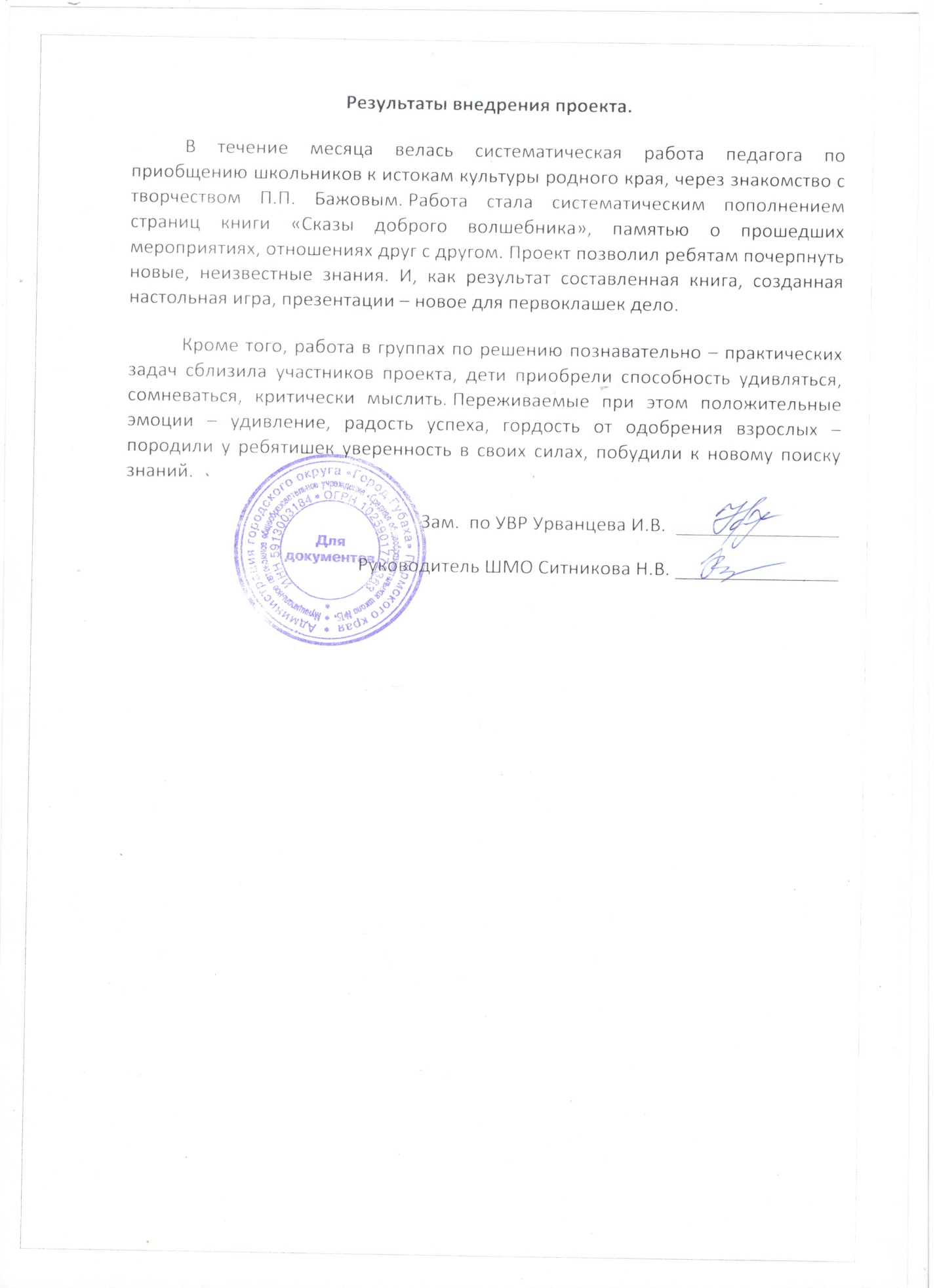 №МероприятияСрокиОтветственные1Знакомство детей и их родителей с темой проекта.03.02.2014 г.Учитель2Составление плана работы по данной проблеме.01. 02.2014 г. – 04.02.2014 г.Учитель3Распределение участников проекта по группам:Географы;Литературоведы;Культуроведы;Художники – иллюстраторы;Народные умельцы;Библиотекари;Затейники.03.02.2014 г.Учитель, участники проекта4Работа в группах по сбору материала для оформления страницы книги.04.02.2014 г. – 03.03.2014 г.Участники проекта, родители и учитель5Беседы с участниками проекта на темы:«Урал – родной наш край».«Уральские профессии».06. 02.2014 г.12.02.2014 г.Учитель.Группа «Географы»6Экскурсия в кабинет географии - «Богатства Урала: знакомство с коллекцией природных ископаемых Урала».10.02. 2014 г.Учитель географии7Презентация «Творчество уральского писателя»14.02.2014 г.Учитель,группа «Литературоведы»8Поход в библиотеку.17.02.2014 г.Библиотекарь9Семейные чтения с ребёнком сказов П.П.Бажова.«Серебряное копытце»;«Голубая змейка»;«Огневушка-Поскакушка»;«Синюшкин колодец»; и т.д.14.02.2014 г.Участники проекта и их родители10Семейный просмотр фильмов, мультфильмов, театральных постановок по сказам П.П. Бажова.14.02.2014 г.Участники проекта и их родители11Организация в классе выставки книг, посвящённой юбилейной дате писателя.17.02.2014 г. – 24. 02.2014 г.Группа «Библиотекари»12Собрание сказов в разных изданиях.24. 02.2014 г. - 28. 02.2014 гГруппа «Библиотекари»13Виртуальная экскурсия «Образы уральских сказов запечатлённые в скульптуре и народно – прикладном творчестве».27. 02.2014 гУчитель,группа «Культуроведы»14Творческая деятельность:Галерея рисунков.Коллекции поделок по сюжетам сказов.Кроссворды.Создание настольной игры «Меморина по сказам П.П.Бажова».17.02.2014 г - 28. 02.2014 г.Учитель,группа «Художники - иллюстраторы», группа «Народные умельцы»,группа «Затейники»15Викторина - презентация03.03.2014 г.Учитель, участники проекта16Презентация книги «Сказы доброго волшебника» на школьной конференции проектов для учащихся начальной школы.Март 2014 г.Учитель, участники проекта